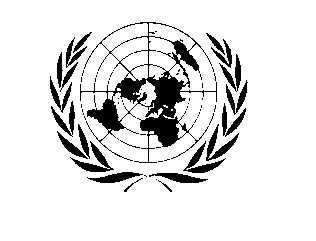 Peacebuilding Fund2010 ANNUAL programme NARRATIVE report REPORTING PERIOD: 1 january – 31 December 2010NARRATIVE REPORTPurposeThe PBF calls for national ownership with Government in the lead to initiate and oversee the envisaged peace building interventions The Ministry of Finance and Economic Development (MoFED) has the responsibility for national economic planning and coordination. In this context, it oversees all development assistance to the country and serves as co-chair to the National PBF Steering Committee. This project is aimed at strengthening the government’s capacity to lead and coordinate the PBF implementation process in the country and ensure synergy with national priorities and goals as well as sustainability of interventions.  A key component of this project is the establishment of coordination and monitoring Secretariat within MoFED. The key outputs for this project are:Enhanced institutional capacity of MoFED to manage the PBF process  Increased public awareness on the PBF projects Increased effectiveness of implementation, coordination and monitoring of PBF activitiesResources Financial Resources: PBF-Funding: USD 348,125Human Resources:Project Coordinator and four support staff seconded from MoFED. Implementation and Monitoring ArrangementsThe project is directly executed by UNDP as the UN Recipient Agency and implemented by the MoFED.  A Project Board chaired by the MOFED and comprise of UNDP and UNIPSIL. MoFED oversees the project implementation and oversight, while the PBF Secretariat provides overall technical guidance for the implementation of the project. The Secretariat reports to the Technical Committee (TC), which comprises of representatives from government agencies. The TC meets on a quarterly basis to review the work of the Secretariat. The Development Secretary of MoFED, chairs the TC. Programmatic and fiduciary responsibility is undertaken by UNDP. MoFED PBF Secretariat through The Development Secretary of MoFED updates the Steering Committee on the progress of projects. The Project Coordinator and programme officer of both the MoFED and UNDP meet at least once a month to review project activities, achievements, challenges and map the way forward. This meeting documents progress made, key lessons learned and recommendations to enhance service delivery. The project is implemented under the DEX modality, and procurement under this project has been conducted in accordance with the UNDP rules and regulations. Results ENHANCED OPERATIONAL CAPACITYGovernment’s capacity to lead the PBF process has been significantly increased through this support. Meetings were held with different project managers to review progress and address bottlenecks in the implementation of some PBF projects. The PBFS in concert with the PBF-SCO has undertaken four monitoring trips and three advocacy drives nationwide to determine progress achieved on the spot, identify and discuss key challenges and issues affecting progress. The regular monitoring as well as joint monitoring exercise has been valuable in providing feedback to the Secretariat on the status of on-going PBF projects in the country.This monitoring exercise offered opportunities for the team to determine project completion period and advice on modalities to be put in place to achieve these objectives. The team also assessed the progress made so far with a focus on the overall quality of work and what specific errors needed to be corrected. Importantly, these regular feedbacks meant that constraints in project implementation can be quickly addressed and timely adjustments made to project operations.  There is also now better awareness of government counterparts on the PBF processesFurther, internet connectivity was established to provide information to the public on the progress and achievements of the PBF projects to peace consolidation and stabilityFuture Work Plan (if applicable)Project closureAbbreviations and AcronymsDEX 		-	Direct ExecutionMDA		-	Ministries Departments and AgenciesMoFED 	- 	The Ministry of Finance and Economic Development PBFS		-	Peace Building Fund SecretariatPBF-SCO UNIPSIL	- 	United Nations Peace building Office in Sierra Leone Submitted by:Sophie Conteh, RBM Specialist, UNDP Sierra LeoneSophie.conteh@undp.orgCountry and Thematic AreaSierra LeoneCapacity building of public administrationSubmitted by:Sophie Conteh, RBM Specialist, UNDP Sierra LeoneSophie.conteh@undp.orgCountry and Thematic AreaSierra LeoneCapacity building of public administrationProgramme No: PBF/SLE/E-1  MDTF Office Atlas No: 00066694Programme Title: Support to strengthen Government’s Capacity for Monitoring and Coordination of Peace Building FundParticipating Organization(s):	All PBF supported MDAsProgramme No: PBF/SLE/E-1  MDTF Office Atlas No: 00066694Programme Title: Support to strengthen Government’s Capacity for Monitoring and Coordination of Peace Building FundParticipating Organization(s):	All PBF supported MDAsImplementing PartnerMinistry of Finance and Economic DevelopmentProgramme Budget (from the Fund):UNDP =   USD 348,125Programme Duration (in months):Start date: July 2008End date:  December 2010